2-В класТрудове навчанняСпробуй зробити  такі поробки.   Переходь за посиланням:https://www.youtube.com/watch?v=nEj1tSvP0Cghttps://www.youtube.com/watch?v=dooCHcEQRjkhttps://www.youtube.com/watch?v=ZXDPl7bGteEhttps://www.youtube.com/watch?v=eP2XUfZQMacВиготовлення аплікації «Писанка»https://www.youtube.com/watch?v=pimS6B18u0M     Картина  з  пластилінуhttps://www.youtube.com/watch?v=HArhko9RIUoСпробуй і в тебе все вийде. Але не забувай про техніку безпеки під час уроків трудового навчання.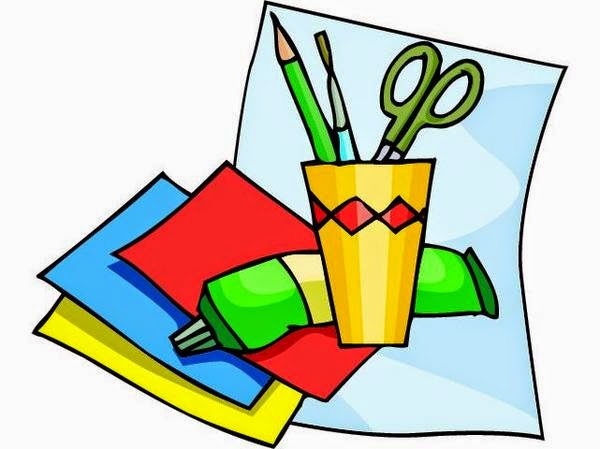 Виконані завдання  присилайте на ел.пошту: natali_tolkacheva@i.ua